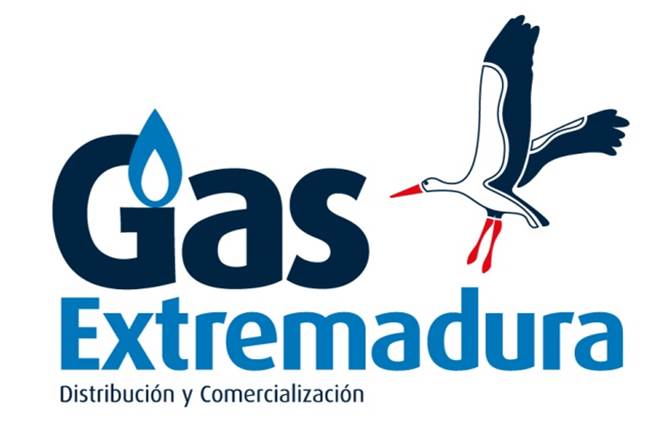 PUNTO DE SUMINISTRO: DATOSPUNTO DE SUMINISTRO: DATOSPUNTO DE SUMINISTRO: DATOSLocalidad:Dirección:Dirección:Razón Social:Razón Social:Tfno. Contacto: